GRUPA ,,KACZUSZKI’’TEMATYKA TYGODNIOWA:,, MALI STRAŻNICY PRZYRODY’’DATA: 31. 03. 2020r.1.WITAJCIE MALUSZKI! ,,Na powitanie niech każdy wstanie, raz, dwa, trzy (tupiemy nóżkami)A po ukłonie zaklaszcze w dłonie, raz, dwa, trzy ( klaszczemy w dłonie) !2.,,Liczymy motyle”- poproście rodziców o wycięcie z papieru kolorowego 4 motyli-żółtego, niebieskiego, białego i pomarańczowego. Posłuchajcie opowiadania o motylkach, które pojawiły się nad wiosenną łąką:,,Na łące budziło się życie. Zakwitało coraz więcej kwiatów, zwierzęta opuszczały zimowe kryjówki i cieszyły się promieniami słońca. Powróciły ptaki. Nad kwiatami fruwały małe zwierzęta – owady. Stokrotkę, która wyciągnęła kwiat do słońca, najpierw odwiedził żółty motyl zwany cytrynkiem( połóż żółtego motylka na biurku obok siebie). Potem – piękny niebieski motyl z rodziny modraszków (obok żółtej sylwety motylka umieść niebieskiego motylka). Usiadł na stokrotce , skosztował nektaru i odfrunął.Kolejnym gościem był biały motyl z ciemnymi plamkami – bielinek kapustnik, zwany tak z powodu jego częstego odwiedzania zagonów kapusty, na której chętnie składa jajeczka ( umieszczamy białego motylka obok żółtego i niebieskiego). Gdy dzień się powoli kończył, pojawił się jeszcze jeden motylek- pomarańczowy _ o dziwnej nazwie czerwończyk dukacik(umieszczamy go obok pozostałych).’’Teraz mam dla Was MALUSZKI zadanie:-policzcie wszystkie motylki-określcie w jakim kolorze był pierwszy, drugi, trzeci i czwarty motylek?-połóżcie motylki ,,na ‘’, ,,pod’’, ,,przed’’, ,,obok’’, ,,za’’ biurkiem itp.3.,,FRUWAMY JAK MOTYLE’’ – przy spokojnej muzyce naśladujcie taniec motyli nad łąką, naśladujcie ich ruchy.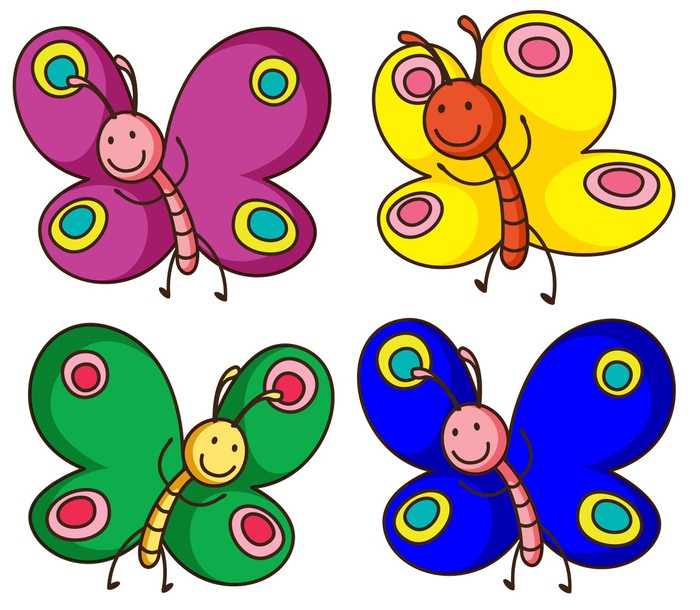 